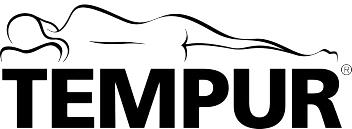 Modulo di restituzione(Solo per ordinazioni online tramite it.tempur.ch)Validità: 14 giorni lavorativi, a partire dalla data di consegna)A: Tempur Sealy DACH GmbH, c/o Tempur Sealy Schweiz AGCon la presente comunico che intendo recedere dal mio contratto di acquisto con codice d'ordine:                 , che ho ricevuto il                            (giorno, mese, anno).Intendo:	A	annullare ordinativo/restituire tutta la merce ordinata o	B	annullare parzialmente ordinativo/restituire alcuni prodottiPer permetterci di pianificare meglio la restituzione della merce in questione, indichi per favore la quantità degli articoli rinviati.Articoli grandi(Indicare la quantità)Materassi 	     Articoli piccoli(Indicare la quantità)Guanciali		     Fodere		     Cuscini speciali	     Osservazioni   	     Confermare il metodo di spedizione:	1	Intendo restituire un articolo di grandi dimensioni come un materasso e vi prego di contattarmi in relazione al ritiro dello stesso (a mie spese). (La invitiamo a stampare il presente modulo di restituzione e la ricevuta di ritorno e di allegare  il tutto al pacco per consentire la corretta assegnazione delle merci).	2	Restituisco alla Schöni Transport AG tramite posta (a mie spese) uno o più articoli di piccole dimensioni. (La invitiamo a stampare il presente modulo di restituzione e la ricevuta di ritorno e di allegare il tutto al pacco per consentire la corretta assegnazione delle merci).Tempur Sealy DACH GmbH · c/o Tempur Sealy Schweiz AGRössliweg 29b	     062 387 86 86 PHONE	info@tempur.chCH-4852 Rothrist 	     062 387 86 87 FAX	www.tempur.chImportante: le chiediamo di stampare il presente modulo di restituzione e di allegarlo al pacco / trasporto per consentire la corretta assegnazione delle merci. Indirizzo di ritorno:Schöni Transport AGNeue Industriestrasse 14852 RothristSi accerti di poter presentare un dimostrativo della spedizione inviata a mezzo posta in caso di MANCATO RICEVIMENTO della merce.Tempur Sealy DACH GmbH · c/o Tempur Sealy Schweiz AGRössliweg 29b	     062 387 86 86 PHONE	info@tempur.chCH-4852 Rothrist 	     062 387 86 87 FAX	www.tempur.ch